Un rite, un chantTu as porté celui qui porte tout(V44-77)Critères de choixRite et assemblée« Le couple rite-assemblée est sous-jacent au couple texte-musique mais il est plus radical, car le rite est "pour" l’assemblée mais il n’existe que "par" l’assemblée. »Convenance liturgiquePour quel temps liturgique ? Avent-NoëlSi ce chant peut convenir à certaines fêtes mariales, il sera aussi particulièrement adapté aux temps de l’Avent et Noël, car il chante Marie, à la lumière de l’Annonciation et de l’Incarnation du Seigneur (couplets 1 à 3), sans les dissocier, toutefois, des mystères douloureux et glorieux (couplets 4 et 5), ressaisissant ainsi toute la vocation de la Mère de Dieu dans le mystère pascal du Christ.Quelle attitude spirituelle ? LouangeCe chant est entièrement consacré à la louange de Marie, et il nous associe à sa joie d’être la mère du Sauveur, le texte du refrain s’inspirant d’un verset de l’Hymne acathiste : « Réjouis-toi, tu portes en ton sein Celui qui porte tout. »Pour quel rite liturgique ? Chant de sortieCompte tenu du caractère à la fois plutôt dévotionnel et très rythmé, voire dansant, de ce chant, ce dernier conviendra particulièrement bien à la fin d’une célébration, moment rituellement libre.Convenance ecclésiale : « L’Assemblée, sujet premier de la célébration. »À quelle assemblée peut convenir ce chant ?Plutôt pour moyenne ou grande assemblée, où la dimension rythmée pourra aisément être assumée, et surtout soutenue par un groupe de chanteurs et musiciens capables de maintenir sa dynamique.Texte et musiqueConvenance textuelle et musicaleLa musique de ce chant cherche à traduire la joie de la contemplation de Marie en évoquant les grandes étapes de sa vie, depuis l’annonciation jusqu’à son couronnement. 
Dans une forme très contemporaine, c’est le rythme surtout qui exprime la louange au Seigneur à travers Marie.
Cette forme de chants nous invite à retrouver les techniques les plus anciennes d’expression et de transmission musicales. En effet, c’est surtout par l’écoute que se transmettent ces chants et non par l’écrit. Nous ne disposons pas des outils d’écriture pour fixer précisément la musique de ce chant ; est-ce d’ailleurs souhaitable ? Il faut écouter comment elle est chantée, en percevoir les appuis qui structurent la mélodie et se laisser habiter par la musique.   Convenance vocale et corporelle et mise en œuvreIl s’agit dans ce chant de bien allier douceur et dynamisme, en particulier dans la diction et dans la conduite des phrases du refrain. Le texte, bien articulé, devra faire ressortir tout autant les voyelles qui porteront la voix. On respirera toutes les deux mesures, pour être bien à l’aise. On veillera à dilater le chant sur la dernière phrase de chacun des couplets.*****Sources bibliques : Ps 44, 11-18 ; Lc 1, 26-38 ; 42-47 ; Jn 19, 25-27 ; Ap 21, 9-10 ; 22-23Source liturgique (pour le refrain) : Hymne acathiste Texte et musique : Communauté de l’Emmanuel (Laurie Cordin)Éditeur : Éditions de l’Emmanuel, 2000.À écouter : Tu as porté celui qui porte tout Partition : SECLI	QR code du SECLI :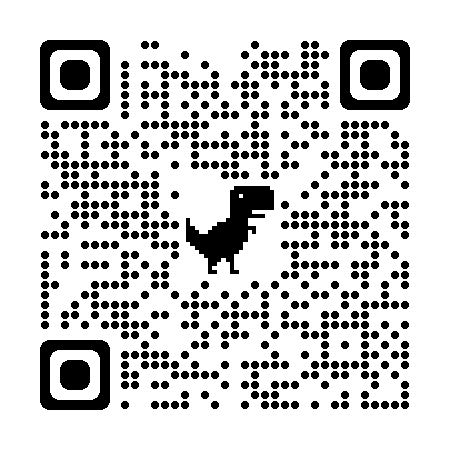 